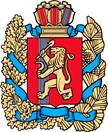 АДМИНИСТРАЦИЯ КУЛАКОВСКОГО СЕЛЬСОВЕТАКРАСНОЯРСКОГО КРАЯПОСТАНОВЛЕНИЕ«28» октября 2016г.                       п. Кулаково                                    № 159-а-пг«Об отмене постановления от 25.10.2016г. № 157-пг «О предоставлении в собственность земельного участка»Руководствуясь  Уставом Кулаковского сельсовета Мотыгинского района Красноярского края,ПОСТАНОВЛЯЮ:1. Отменить постановление от 25.10.2016г. № 157-пг о предоставлении в собственность земельного участка Спирину Владимиру Викторовичу, Спириной Наталье Дмитриевне.2. Контроль за исполнением постановления оставляю за собой.3. Постановление вступает в силу со дня подписания.Глава Кулаковского сельсоветаМотыгинского районаКрасноярского края                                                                Т.А. Волкова